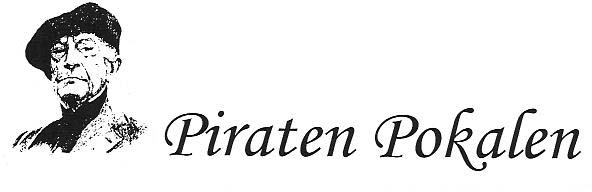 Välkommen till PiratenPokalen 9 september 2023Vollsjö Danssportklubb hälsar er välkomna till årets PiratenPokalen i Färsingahallen i Sjöbo. Vi skickar med detta brev lite information om tävlingarna.Maila gärna frågor eller förändringar till tavling@vollsjo.dk eller Ida-K Lassesson på nr 0709-675 675. Tävlingen startar kl 11.00. Först ut i schemat är ITT och efter en kortare paus kör vi Utmaningen Slowbugg och sist Utmaningen Bugg. Avprickning: Sker i vote4dance senast kl 10.00. Startlistorna finner ni på dans.se. Observera att de kan komma att ändras fram till tävlingsstart. Eventuella väsentliga justeringar informeras om på intoträffen. Infoträff: Kommer hållas kl 10.15 i kiosken. Nummerlappar: Nummerlapparna lämnas efter tävlingens slut i en låda hos sekretariatet. Klubbarna debiteras 300 kronor per styck, för ej återlämnade nummerlappar. Karta/vägbeskrivning: Adressen är Färsingahallen Sjöbo. Ågatan 3, 275 35 Sjöbo. Se även karta på nästa sida.Parkering sker på skolans parkering, se skyltning. Övrigt: På golven i tävlings- och träningshallarna får endast inomhusskor användas. Tävlingshallen har parkettgolv – träningshallen har ”grönt golv”. Lämna inte några värdesaker i omklädningsrummen!Varje klubb ansvarar för att omklädningsrummen lämnas i snyggt skick och att Ni kontrollerar att ingenting glöms kvar. Lättare servering kommer finnas i kiosken vid publikentrén till tävlingshallen. Om det finns allvarligt allergiska personer (t.ex. banan eller jordnötsallergi) som kommer medverka på tävlingen eller som åskådar får ni gärna meddela oss så informerar vi publik och tävlande med lappar och liknande. Kontakt: Vid eventuella frågor kontakta under tävlingsdagen, kontakta sekretariatet eller Ida Lassesson på 0709 - 675 675. Vänliga hälsningar 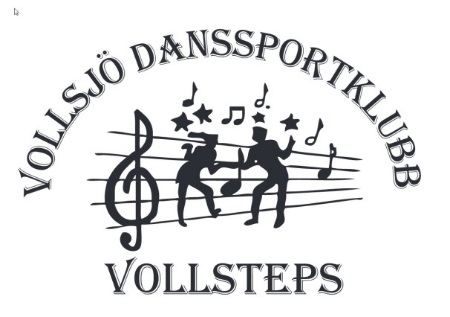 Vollsjö Danssportklubb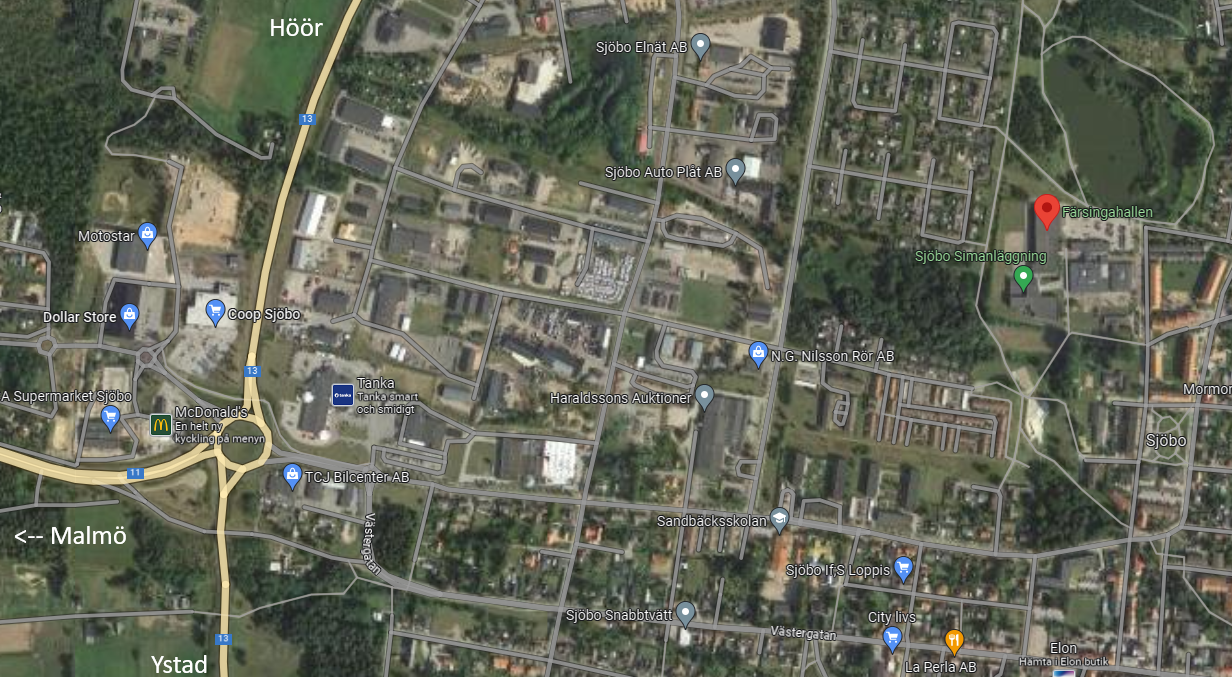 